		  Gymnázium Hladnov a Jazyková škola					  s právem státní jazykové zkoušky	 	                                         Ostrava, příspěvková organizaceŽádost o vystavení potvrzení docházkydo Jednoletého pomaturitního kurzuJméno, příjmení (v době studia) :….…………………………………………………………………………………..Datum narození:………………………………… školní rok/rok ukončení studia:………………………………Jazykový kurz:……………………………………………………………………………………………………………Jméno a příjmení : …………………………………………………………….......................................................Bydliště :	…………………………………………………………………………………………………………………………………………………………………………………………………………………………………….Telefon, e-mail : ………………………………………………………………………………………………………………..Místo, datum :  …………………………………… …………………………………………………………………………… Podpis : ……………………………………………………………….===============================================================================Stejnopis převzal/a dne :		………..………………………………Stejnopis odeslán poštou dne:		………………………………………..Podpis : 				…………………………………………Adresa: Hladnovská 35, Ostrava- Slezská Ostrava 710 00, IČ: 00842753, Gymnázium tel: 596241073, Jazyková škola tel: 596625711Web: http://www.hladnov.cz, mail: gymnazium@hladnov.czBankovní spojení: KB Ostrava 1, č. účtu: 14639761/0100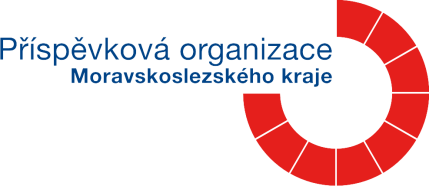 